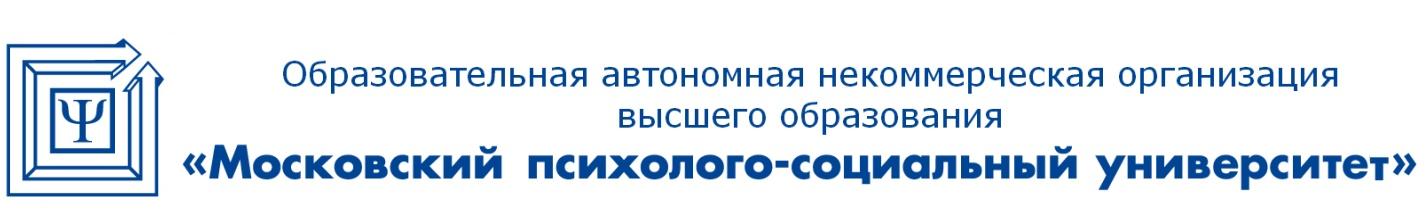 Лицензия: регистрационный № 1478 от 28 мая 2015 года, на бланке серии 90Л01 №0008476Свидетельство о государственной аккредитации: регистрационный № 2783 от 07 марта 2018 года, на бланке серии 90А01 №0002920115191, г. Москва, 4-й Рощинский проезд, 9А  / Тел: + 7 (495) 796-92-62  /  E-mail: mpsu@mpsu.ruПринято:Решение Ученого совета От «30» августа 2019 г.Протокол №1Рабочая программа учебной дисциплиныЭкономический анализНаправление подготовки38.03.01 ЭкономикаНаправленность (профиль) подготовкиФинансы и кредитКвалификация (степень) выпускникаБакалаврФорма обученияОчная, заочнаяМосква, 2019СОДЕРЖАНИЕ1.Перечень планируемых результатов обучения по дисциплине, соотнесенных с планируемыми результатами освоения основной профессиональной образовательной программыВ результате освоения ОПОП бакалавриата обучающийся должен овладеть следующими результатами обучения по дисциплине:2. Место дисциплины в структуре образовательной программы бакалавриатаДисциплина реализуется в рамках дисциплин по выбору вариативной части блока Б1.В.ДВ образовательной программы.Изучение данного курса предполагает наличие базовых знаний, полученных студентами в процессе ходе освоения дисциплин «Бухгалтерский учет и анализ», «Корпоративные финансы», «Макроэкономика», «Микроэкономика», «Менеджмент», «Статистика», «Финансовая среда предпринимательства и предпринимательские риски», «Эконометрика», «Экономика фирмы (предприятия)».Курс «Экономический анализ» является основой изучения дисциплин «Оценка собственности», «Финансовый анализ», «Финансовый менеджмент».Дисциплина изучается на 3-м курсе, в 6-м семестре для очной и заочной форм обучения.3. Объем дисциплины в зачетных единицах с указанием количества академических часов, выделенных на контактную работу обучающихся с преподавателем (по видам занятий) и на самостоятельную работу обучающихся Общая трудоемкость дисциплины составляет 4 зачетные единицы.4. Содержание дисциплины, структурированное по темам с указанием отведенного на них количества академических часов и видов учебных занятий4.1 Разделы дисциплины и трудоемкость по видам учебных занятий (в академических часах)Для очной формы обученияДля заочной формы обучения4.2 Содержание дисциплины, структурированное по разделамТема 1. Понятие и значение экономического анализаСодержание лекционного курсаРоль комплексного анализа в управлении. Содержание финансового и управленческого анализа и последовательность его проведения. Понятие экономического анализа. История его становления и развития. Виды экономического анализа: классификация по отраслевому, временному, пространственному признакам, периодичности проведения, объектам управления, методике исследования, полноте охвата объектов, содержанию программы, потребителям анализа. Предмет и объекты экономического анализа. Содержание, задачи и принципы экономического анализа. Связь экономического анализа с другими науками. Роль экономического анализа в управлении производством и повышении его эффективности.Содержание практических занятийВиды экономического анализаТема 2. Методика комплексного экономического анализа хозяйственной деятельности предприятийСодержание лекционного курсаВиды, направления и основные методы анализа. Приемы экономического анализа. Метод как способ исследования. Характерные черты метода экономического анализа и его определение. Системный подход в экономическом анализе. Методика комплексного анализа и ее содержание. Роль показателей в комплексном анализе. Характеристика содержания подсистем. Взаимосвязь между отдельными подсистемами. Структура комплексного бизнес-плана и роль анализа в разработке и мониторинге основных плановых показателей.Содержание практических занятийПриемы экономического анализа. Методика комплексного анализа и ее содержание.Тема 3. Способы обработки экономической информации в анализе хозяйственной деятельности предприятийСодержание лекционного курсаСпособ сравнения в анализе. Его сущность. Типы сравнений и их цель. Способы приведения показателей в сопоставимый вид. Условия сопоставимости показателей. Нейтрализация влияния стоимостных, объемных, качественных и структурных факторов. Использование относительных и средних величин в экономическом анализе. Виды относительных и средних величин и особенности их использования для оценки результатов хозяйствования. Способы группировки информации в экономическом анализе. Особенности использования группировок, виды группировок. Балансовый способ в анализе. Его сущность, направления использования в решении разнообразных экономических задач. Использование графического способа в экономическом анализе. Виды графиков. Способы табличного отражения аналитических данных. Содержание практических занятийСпособ сравнения в анализе. Способы группировки информации в экономическом анализеСпособы табличного отражения аналитических данных.Тема 4. Методика факторного анализаСодержание лекционного курсаВзаимосвязь экономических явлений. Представление о факторном анализе. Типы факторного анализа, его основные задачи. Классификация факторов в экономическом анализе. Систематизация факторов. Детерминированное моделирование и преобразование факторных систем. Сущность, значение, правила моделирования. Содержание практических занятийТипы факторного анализа, его основные задачи. Тема 5. Способы измерения влияния факторов в детерминированном анализеСодержание лекционного курсаСпособ цепной подстановки. Сущность и правила его применения. Алгоритмы расчета влияния факторов в различных типах моделей. Индексный метод. Его сущность и назначение. Способ абсолютных разниц. Его сущность, назначение и сфера применения. Порядок и алгоритмы расчета влияния факторов этим способом. Способ относительных разниц. Его сущность, назначение, сфера применения. Расчет влияния факторов этим способом. Способ пропорционального деления и долевого участия. Его сущность, назначение, сфера применения. Порядок расчета влияния факторов этим способом. Содержание практических занятийАлгоритмы расчета влияния факторов в различных типах моделей. Способ пропорционального деления и долевого участия.Тема 6. Методика выявления и подсчета резервовСодержание лекционного курсаПонятие хозяйственных резервов. Природа и источники хозяйственных резервов. Признаки, положенные в основу классификации резервов. Виды резервов и их характеристика. Принципы организации поиска и подсчета резервов: научность, комплексность, системность, обоснованность, оперативность, плановость, массовость, выделение «ведущего звена» и «узких мест», предотвращение повторного счета резервов. Методика определения и обоснования величины резервов: способ прямого счета, сравнения, детерминированного факторного анализа, корреляционного анализа, функционально-стоимостного анализа, математического программирования, моделирования. Комплексная оценка резервов производства.Содержание практических занятийПринципы организации поиска и подсчета резервов.Тема 7. Методика функционально-стоимостного анализаСодержание лекционного курсаСущность функционального подхода к анализу объекта. Алгоритм функционально-стоимостного анализа. Особенности и задачи функционально-стоимостного анализа. Принципы организации функционально-стоимостного анализа: ранняя диагностика, приоритетность, оптимальная детализация, выделение ведущего звена, последовательность. Этапы выполнения исследований по функционально-стоимостному анализу.Содержание практических занятийПринципы организации функционально-стоимостного анализа Тема 8. Методика обоснования управленческих решений на основе маржинального анализаСодержание лекционного курсаПонятие маржинального анализа. Его возможности, основные этапы и условия проведения. Анализ функциональной связи между издержками и объемом производства продукции. Понятие, методы определения суммы постоянных и переменных затрат. Анализ функциональной связи между затратами, объемом продаж и прибылью. Определение безубыточного объема продаж и зоны безопасности предприятия. Определение критической суммы постоянных затрат и критического уровня цены реализации. Обоснование решения «производить или покупать», структуры товарной продукции, варианта цены на новое изделие, варианта машин и оборудования, технологии производства, решения с учетом ограничений на ресурсы. Аналитическая оценка решения о принятии дополнительного заказа по цене ниже себестоимости продукции.Содержание практических занятийПонятие, методы определения суммы постоянных и переменных затрат. Тема 9. Организация и информационное обеспечение экономического анализа деятельности предприятийСодержание лекционного курсаОсновные правила организации анализа. Этапы аналитического исследования. Распределение функций экономического анализа. Планирование аналитической работы. Классификация источников информации для проведения анализа. Виды информации. Подготовка и аналитическая обработка исходных данных в экономическом анализе. Документальное оформление результатов анализа: пояснительная записка, справка, заключение. Экономический паспорт как документ для обобщения результатов анализа. Структура комплексного бизнес-плана и роль анализа в разработке и мониторинге основных плановых показателей.Содержание практических занятийКлассификация источников информации для проведения анализа. Документальное оформление результатов анализа.Тема 10. Анализ производства и реализации продукцииСодержание лекционного курсаЗадачи и информационное обеспечение анализа. Анализ и управление объемом производства и продаж. Анализ динамики и выполнения плана производства и реализации продукции. Анализ выполнения договорных обязательств по поставкам продукции. Оценка выполнения плана по ассортименту продукции. Анализ структуры продукции. Обоснование формирования и оценка эффективности ассортиментных программ. Анализ обновления продукции. Анализ качества произведенной продукции. Влияние качества продукции на стоимостные показатели работы предприятия. Причины снижения качества продукции. Потери от брака. Анализ ритмичности работы предприятия. Понятие и значение ритмичной работы предприятия. Порядок расчета коэффициентов ритмичности, аритмичности, вариации. Причины аритмичности производства. Анализ факторов и резервов увеличения выпуска и реализации продукции. Комплексная оценка резервов производства. Анализ обновления продукции.Содержание практических занятийАнализ динамики и выполнения плана производства и реализации продукции.Анализ качества произведенной продукции. Анализ ритмичности работы предприятия. Тема 11. Анализ и управление затратами и себестоимостью продукцииСодержание лекционного курсаЗначение, объекты, задачи анализа себестоимости продукции. Источники данных для анализа. Группировка затрат по элементам и статьям затрат. Постоянные и переменные издержки. Факторы изменения общей суммы затрат на производство продукции. Анализ и управление затратами и себестоимостью продукции. Анализ затрат на рубль товарной продукции. Факторы изменения этого показателя и порядок расчета их влияния. Анализ себестоимости отдельных видов продукции. Анализ динамики и выполнения плана по уровню себестоимости важнейших изделий. Факторы, формирующие уровень себестоимости изделия. Методика расчета их влияния. Особенности анализа прямых, переменных и постоянных затрат. Анализ прямых материальных затрат. Методика расчета влияния количества израсходованных материалов на единицу продукции и среднего уровня цен на материалы на себестоимость продукции. Анализ прямых трудовых затрат. Причины изменения трудоемкости продукции и уровня оплаты труда на предприятии. Методика расчета их влияния на себестоимость изделий. Анализ косвенных затрат. Состав и факторы изменения затрат на содержание и эксплуатацию машин и оборудования. Методика анализа цеховых и общезаводских расходов. Оценка выполнения плана по коммерческим расходам. Содержание практических занятийФакторы изменения общей суммы затрат на производство продукции.Анализ себестоимости отдельных видов продукции.Методика расчета влияния количества израсходованных материалов на единицу продукции и среднего уровня цен на материалы на себестоимость продукции.Тема 12. Анализ эффективности использования основного капитала Содержание лекционного курсаПоказатели эффективности использования основных производственных фондов и порядок их расчета. Факторы изменения рентабельности и фондоотдачи основных производственных фондов. Анализ технико-организационного уровня и других условий производства. Анализ технической оснащенности производства, возрастного состава основных фондов. Анализ и оценка уровня организации производства и управления. Жизненный цикл изделия, техники и технологии и учет его влияния на анализ организационно-технического уровня. Анализ использования технологического оборудования. Показатели, характеризующие использование технологического оборудования. Порядок их исчисления и анализа. Расчет влияния факторов на изменение выпуска продукции. Основные источники резервов увеличения выпуска продукции и повышения уровня фондоотдачи активной части основных производственных фондов. Методика их подсчета. Анализ эффективности использования нематериальных активов. Значение и объекты анализа. Анализ динамики и структуры нематериальных активов по их видам, источникам поступления, степени правовой защищенности, срокам полезного использования. Анализ использования производственной мощности предприятия. Значение и задачи анализа. Факторы изменения производственной мощности. Содержание практических занятийПоказатели эффективности использования основных производственных фондов и порядок их расчета.Расчет влияния факторов на изменение выпуска продукции.Анализ эффективности использования нематериальных активов.Тема 13. Анализ использования материальных ресурсов предприятияСодержание лекционного курсаАнализ использования производственных ресурсов, его задачи и источники информации. Анализ обеспеченности предприятия материальными ресурсами. Проверка реальности плана материально-технического снабжения и фактического его выполнения по объему, ассортименту, качеству материалов и ритмичности поставки. Анализ состояния складских запасов. Определение неиспользованных резервов увеличения производства продукции за счет недопоставки материалов, изменения переходящих остатков, сверхплановых отходов и перерасхода на единицу продукции. Система обобщающих и частных показателей, применяемых для оценки эффективности использования материальных ресурсов. Методика их расчета и анализа. Определение влияния факторов на материалоемкость и выпуск продукции.Содержание практических занятийСистема обобщающих и частных показателей, применяемых для оценки эффективности использования материальных ресурсов.Тема 14. Анализ использования трудовых ресурсов предприятияСодержание лекционного курсаЗначение и задачи анализа. Источники информации для проведения анализа. Определение обеспеченности предприятия трудовыми ресурсами. Оценка квалификационного уровня персонала предприятия. Изучение динамики и причин текучести кадров. Анализ использования фонда рабочего времени. Система показателей, характеризующих полноту использования трудовых ресурсов на предприятии. Порядок определения сверхплановых целодневных, внутрисменных и непроизводительных потерь рабочего времени. Определение резервов увеличения выпуска продукции за счет сокращения потерь рабочего времени. Анализ производительности труда. Показатели производительности труда и порядок их расчета. Методика расчета влияния факторов на производительность труда. Анализ и порядок определения трудоемкости продукции. Взаимосвязь показателей трудоемкости продукции и производительности труда. Методика анализа трудоемкости и факторы изменения ее уровня. Анализ фонда заработной платы. Значение и задачи анализа. Определение абсолютного и относительного отклонения по фонду заработной платы. Изучение соотношения между темпами роста производительности труда и уровня его оплаты. Содержание практических занятийИзучение динамики и причин текучести кадров.Анализ производительности труда.Изучение соотношения между темпами роста производительности труда и уровня его оплаты.Тема 15. Анализ маркетинговой деятельности предприятияСодержание лекционного курсаАнализ в системе маркетинга. Значение и задачи анализа маркетинговой деятельности. Анализ спроса на продукцию и формирование портфеля заказов. Факторы, формирующие спрос. Оценка, причины возникновения, виды и последствия риска невостребованной продукции. Анализ рынков сбыта продукции. Анализ положения товаров на рынках сбыта. Анализ ценовой политики предприятия и факторы, ее определяющие. Сравнительный анализ уровня цен. Анализ конкурентоспособности продукции. Содержание практических занятийАнализ спроса на продукцию и формирование портфеля заказов.Анализ ценовой политики предприятия и факторы, ее определяющие.Тема 16. Финансовые результаты коммерческой организации и методы их анализаСодержание лекционного курсаЗадачи анализа и источники информации. Показатели прибыли, используемые в экономическом анализе. Анализ состава, динамики и выполнения плана балансовой прибыли. Факторы, формирующие балансовую прибыль предприятия. Влияние учетной политики предприятия на размер прибыли. Анализ финансовых результатов от реализации продукции, работ, услуг. Методика факторного анализа прибыли от реализации продукции. Анализ динамики прибыли. Ассортиментная политика предприятия и ее влияние на формирование прибыли. Анализ уровня среднереализационных цен. Анализ эффективности капитальных и финансовых вложений (инвестиционный анализ). Анализ внереализационных финансовых результатов. Состав внереализационных финансовых результатов, методика анализа и факторы изменения их величины. Анализ и показатели рентабельности продукции, порядок их расчета. Методика факторного анализа рентабельности. Содержание практических занятийФакторы, формирующие балансовую прибыль предприятия.Методика факторного анализа прибыли от реализации продукции.Анализ и показатели рентабельности продукции, порядок их расчетаТема 17. Финансовое состояние коммерческой организации и методы его анализаСодержание лекционного курсаПонятие, значение и задачи анализа финансового состояния предприятия. Показатели, характеризующие структуру баланса. Методика их расчета и анализа. Факторы, определяющие степень финансового риска. Анализ финансовой устойчивости, кредито- и платежеспособности организации. Анализ равновесия между активами предприятия и источниками их формирования. Источники финансирования внеоборотных и текущих активов. Порядок определения суммы собственного оборотного капитала и его доли в формировании текущих активов. Факторы изменения величины собственного капитала. Оценка производственно-финансового левериджа. Понятие, сущность и значение левериджа при оценке эффективности инвестиционной политики предприятия и степени производственного и финансового риска. Методика определения и анализа уровней производственного, финансового и производственно-финансового левериджа. Анализ платежеспособности предприятия на основе показателей ликвидности баланса. Понятие платежеспособности и ликвидности. Порядок определения этих показателей. Методы комплексного анализа и оценка бизнеса. Методики рейтингового анализа. Содержание практических занятийАнализ финансовой устойчивости, кредито- и платежеспособности организации.Факторы изменения величины собственного капитала.Методики рейтингового анализа.5. Перечень учебно-методического обеспечения для самостоятельной работы обучающихся по дисциплинеОдним из основных видов деятельности обучающегося является самостоятельная работа, которая включает в себя изучение лекционного материала, учебников и учебных пособий, первоисточников, подготовку сообщений, выступления на практических занятиях, выполнение заданий преподавателя. Методика самостоятельной работы предварительно разъясняется преподавателем и в последующем может уточняться с учетом индивидуальных особенностей обучающихся. Время и место самостоятельной работы выбираются обучающимися по своему усмотрению с учетом рекомендаций преподавателя.Самостоятельную работу над дисциплиной следует начинать с изучения рабочей программы «Экономический анализ», которая содержит основные требования к знаниям, умениям и навыкам обучаемых. Обязательно следует вспомнить рекомендации преподавателя, данные в ходе лекционных и практических занятий. Затем – приступать к изучению отдельных тем в порядке, предусмотренном рабочей программой.Получив представление об основном содержании темы, необходимо изучить материал с помощью учебников, других методических материалов, указанных в разделе 7 указанной рабочей программы. Целесообразно составить краткий конспект или схему, отображающую смысл и связи основных понятий данной темы. Затем, как показывает опыт, полезно изучить выдержки из первоисточников. При желании можно составить их краткий конспект. Важным источником для освоения дисциплины являются ресурсы информационно-телекоммуникационной сети «Интернет». Обязательно следует записывать возникшие вопросы, на которые не удалось ответить самостоятельно.6. Фонд оценочных средств для проведения промежуточной аттестации обучающихся по дисциплинеФонд оценочных средств оформлен в виде приложения к рабочей программе дисциплины «Экономический анализ».7. Перечень основной и дополнительной учебной литературы, необходимой для освоения дисциплины7.1. Основная учебная литератураЛюбушин Н.П. Экономический анализ [Электронный ресурс]: учебник для студентов вузов, обучающихся по специальностям «Бухгалтерский учет, анализ и аудит» и «Финансы и кредит»/ Любушин Н.П.— Электрон. текстовые данные.— М.: ЮНИТИ-ДАНА, 2017.— 575 c.— Режим доступа: http://www.iprbookshop.ru/71233.html.— ЭБС «IPRbooksНауменко Т.С. Комплексный экономический анализ хозяйственной деятельности. Рабочая тетрадь для практических занятий для бакалавров направления подготовки «Экономика», профиль «Бухгалтерский учет, анализ и аудит», очной и заочной форм обучения. – Краснодар, Саратов: Южный институт менеджмента, Ай Пи Эр Медиа, 2017. IPRbooks. По паролю.Смекалов П.В. Теория экономического анализа [Электронный ресурс]: учебное пособие/ Смекалов П.В., Смолянинов С.В., Косякова Л.Н.— Электрон. текстовые данные.— СПб.: Проспект Науки, 2017.— 288 c.— Режим доступа: http://www.iprbookshop.ru/35816.html.— ЭБС «IPRbooks»7.2. Дополнительная учебная литератураГлазов М.М. Анализ и диагностика финансово-хозяйственной деятельности предприятия: Учеб. пособие. – М.: Российский государственный гидрометеорологический университет, 2013. IPRbooks. По паролю.Захаров И.В. Теория экономического анализа [Электронный ресурс]: учебное пособие/ Захаров И.В.— Электрон. текстовые данные.— М.: Московский государственный университет имени М.В. Ломоносова, 2015.— 176 c.— Режим доступа: http://www.iprbookshop.ru/54667.html.— ЭБС «IPRbooks»Косолапова М.В., Свободин В.А. Комплексный экономический анализ хозяйственной деятельности: Учеб.  – М.: Дашков и К, 2014. IPRbooks. По паролю.Свердлина Е.Б., Сайбитинова Н.Б. Экономический анализ: Практикум для студентов экономического факультета. – Омск: Омский государственный университет им. Ф.М. Достоевского, 2015. IPRbooks. По паролю.Юзов О.В. Комплексный экономический анализ хозяйственной деятельности предприятий [Электронный ресурс]: учебное пособие/ Юзов О.В., Петракова Т.М.— Электрон. текстовые данные.— М.: Издательский Дом МИСиС, 2015.— 90 c.— Режим доступа: http://www.iprbookshop.ru/56555.html.— ЭБС «IPRbooks»7.3. Нормативные правовые актыГражданский кодекс Российской Федерации (часть первая) от 30.11.1994 № 51-ФЗ (с последующими изм. и доп.).Гражданский кодекс Российской Федерации (часть вторая) от 26.01.1996 № 14-ФЗ (с последующими изм. и доп.).Налоговый кодекс Российской Федерации (часть первая) от 31.07.1998 № 147-ФЗ (с последующими изм. и доп.).Налоговый кодекс Российской Федерации (часть вторая) от 05.08.2000 № 117-ФЗ (с последующими изм. и доп.).Федеральный закон «О бухгалтерском учете» от 06.12.2011 № 402-ФЗ (с последующими изм. и доп.).Федеральный закон РФ «О несостоятельности (банкротстве)» от 26.10.2002 № 127-ФЗ.Методические указания по проведению анализа финансового состояния организации. Утверждены приказом ФСФО от 26.01.2001 № 16.8. Современные профессиональные базы данных и информационные справочные системыИнформационно-правовая система «Консультант+» - договор №2856/АП от 01.11.2007Информационно-справочная система «LexPro» - договор б/н от 06.03.2013Официальный интернет-портал базы данных правовой информации http://pravo.gov.ruПортал Федеральных государственных образовательных стандартов высшего образования http://fgosvo.ruПортал "Информационно-коммуникационные технологии в образовании" http://www.ict.edu.ruНаучная электронная библиотека http://www.elibrary.ru/Национальная электронная библиотека http://www.nns.ru/Электронные ресурсы Российской государственной библиотеки http://www.rsl.ru/ru/root3489/allWeb of Science Core Collection — политематическая реферативно-библиографическая и наукомтрическая (библиометрическая) база данных — http://webofscience.comПолнотекстовый архив ведущих западных научных журналов на российской платформе Национального электронно-информационного консорциума (НЭИКОН) http://neicon.ruБазы данных издательства Springer https://link.springer.comОткрытые данные государственных органов http://data.gov.ru/www.beafnd.org. Сайт Бюро экономического анализа.www.iea.ru. Сайт Института экономического анализа.9. Методические указания для обучающихся по освоению дисциплины10. Лицензионное программное обеспечениеВ процессе обучения на экономическом факультете по всем направлениям подготовки используется следующее лицензионное программное обеспечение:11. Описание материально-технической базы, необходимой для осуществления образовательного процесса по дисциплинеДля построения эффективного учебного процесса Кафедра финансов и кредита располагает следующими материально-техническими средствами, которые используются в процессе изучения дисциплины:- доска;- персональные компьютеры (компьютерный класс кафедры, аудитория 403, 16 шт.), каждый из компьютеров подключен к сети Интернет;- экран;- мультимедийный проектор.В процессе преподавания и для самостоятельной работы обучающихся используются также компьютерные классы аудиторий 304 и 307, а также специальные ресурсы кабинета экономики (305 ауд.). 12. Особенности реализации дисциплины для инвалидов и лиц с ограниченными возможностями здоровьяДля обеспечения образования инвалидов и обучающихся с ограниченными возможностями здоровья разрабатывается адаптированная образовательная программа, индивидуальный учебный план с учетом особенностей их психофизического развития и состояния здоровья, в частности применяется индивидуальный подход к освоению дисциплины, индивидуальные задания: рефераты, письменные работы и, наоборот, только устные ответы и диалоги, индивидуальные консультации, использование диктофона и других записывающих средств для воспроизведения лекционного и семинарского материала.В целях обеспечения обучающихся инвалидов и лиц с ограниченными возможностями здоровья библиотека комплектует фонд основной учебной литературой, адаптированной к ограничению их здоровья, предоставляет возможность удаленного использования электронных образовательных ресурсов, доступ к которым организован в МПСУ. В библиотеке проводятся индивидуальные консультации для данной категории пользователей, оказывается помощь в регистрации и использовании сетевых и локальных электронных образовательных ресурсов, предоставляются места в читальных залах, оборудованные программами невизуального доступа к информации, экранными увеличителями и техническими средствами усиления остаточного зрения.13. Иные сведения и (или) материалыНе предусмотрены.Составители: Балашов Ю.К, к.э.н., декан факультета экономики и права МПСУ; Васильева И.А.14. Лист регистрации измененийРабочая программа учебной дисциплины обсуждена и утверждена на заседании Ученого совета от «29» июня 2015 г. протокол № 11Лист регистрации измененийПеречень планируемых результатов обучения по дисциплине, соотнесенных с планируемыми результатами освоения образовательной программы3Место дисциплины в структуре образовательной программы бакалавриата5Объем дисциплины в зачетных единицах с указанием количества академических часов, выделенных на контактную работу обучающихся с преподавателем (по видам занятий) и на самостоятельную работу обучающихся5Содержание дисциплины, структурированное по темам (разделам) с указанием отведенного на них количества академических часов и видов учебных занятий6 Разделы дисциплины и трудоемкость по видам учебных занятий6 Содержание дисциплины, структурированное по разделам (темам)10Перечень учебно-методического обеспечения для самостоятельной работы обучающихся по дисциплине 16Фонд оценочных средств для проведения промежуточной аттестации обучающихся по дисциплине 17Перечень основной и дополнительной учебной литературы, необходимой для освоения дисциплины17Современные профессиональные базы данных и информационные справочные системы18Методические указания для обучающихся по освоению дисциплины19Лицензионное программное обеспечение25Описание материально-технической базы, необходимой для осуществления образовательного процесса по дисциплине26Особенности реализации дисциплины для инвалидов и лиц с ограниченными возможностями здоровьяИные сведения и (или) материалыЛист регистрации изменений262627Коды компетенциирезультаты освоения ОПОПСодержание компетенцийПеречень планируемых результатов обучения по дисциплинеОПК-2способность осуществлять сбор, анализ и обработку данных, необходимых для решения профессиональных задачЗнать:современные методы экономических исследований хозяйственной деятельности предприятий, которые применяются на разных этапах и направлениях ее комплексного анализа, в том числе методики факторного анализа, функционально-стоимостного анализа (ФСА), маржинального анализа;инструментальные средства для обработки экономических данных в соответствии с поставленной задачей;Уметь:подбирать методику и проводить аналитические расчеты на базе данных бухгалтерского, статистического и оперативного учета;определять причины и факторы, влияющие на экономические результаты деятельности и финансовое состояние предприятия;Владеть:интерпретацией собранных данныхПК-2способность на основе типовых методик и действующей нормативно-правовой базы рассчитать экономические и социально-экономические показатели, характеризующие деятельность хозяйствующих субъектовЗнать:сущность основных экономических явлений и процессов, составляющих содержание хозяйственной деятельности предприятия, их взаимосвязь и взаимозависимость;экономические и социально-экономические показатели, характеризующие деятельность хозяйствующих субъектов;Уметь:выявлять резервы повышения эффективности деятельности предприятия и разрабатывать на их основе практические рекомендации;собирать и анализировать исходные данные, необходимые для расчета экономических и социально-экономических показателей, характеризующих деятельность хозяйствующих субъектов;Владеть:приёмами анализа социально-экономических показателейПК-3способность выполнять необходимые для составления экономических разделов планов расчеты, обосновывать их и представлять результаты работы в соответствии с принятыми в организации стандартамиЗнать:типовые методики и действующую нормативно-правовую базу для расчёта экономических и социально-экономических показателей, характеризующих деятельность хозяйствующих субъектов;Уметь:рассчитывать экономические и социально-экономические показатели, характеризующие деятельность хозяйствующих субъектов; Владеть:типовыми методиками экономического анализаПК-5способность анализировать и интерпретировать финансовую, бухгалтерскую и иную информацию, содержащуюся в отчетности предприятий различных форм собственности, организаций, ведомств и т.д. и использовать полученные сведения для принятия управленческих решенийЗнать:предметные взаимосвязи теории экономического анализа с экономической теорией, менеджментом, финансами, статистикой, бухгалтерским учетом;отчетность предприятий различных форм собственности, организаций, ведомств;Уметь:оценивать результаты деятельности предприятия с учетом ранее принятых решений;анализировать и интерпретировать финансовую, бухгалтерскую и иную информацию, содержащуюся в отчетности предприятий различных форм собственности, организаций, ведомств; Владеть: способами использования полученных в результате анализа сведенийОбъём дисциплиныВсего часовВсего часовОбъём дисциплиныочная форма обучениязаочная форма обученияОбщая трудоемкость дисциплины144144Контактная работа обучающихся с преподавателем (по видам учебных занятий) (всего)3216Аудиторная работа (всего):3216в том числе:лекции168семинары, практические занятия168Внеаудиторная работа (всего):Самостоятельная работа обучающихся (всего)112124Вид промежуточной аттестации обучающегося (зачёт с оценкой)4№п/пРазделы и темы дисциплиныСеместрВиды учебной работы, включая самостоятельную работу студентов и трудоемкость (в часах)Виды учебной работы, включая самостоятельную работу студентов и трудоемкость (в часах)Виды учебной работы, включая самостоятельную работу студентов и трудоемкость (в часах)Виды учебной работы, включая самостоятельную работу студентов и трудоемкость (в часах)Виды учебной работы, включая самостоятельную работу студентов и трудоемкость (в часах)Виды учебной работы, включая самостоятельную работу студентов и трудоемкость (в часах)Виды учебной работы, включая самостоятельную работу студентов и трудоемкость (в часах)Виды учебной работы, включая самостоятельную работу студентов и трудоемкость (в часах)Вид оценочного средства текущего контроля успеваемости, промежуточной аттестации (по семестрам)№п/пРазделы и темы дисциплиныСеместрВСЕГОИз них аудиторные занятияИз них аудиторные занятияИз них аудиторные занятияИз них аудиторные занятияСамостоятельная работаКонтрольная работаКурсовая работаВид оценочного средства текущего контроля успеваемости, промежуточной аттестации (по семестрам)№п/пРазделы и темы дисциплиныСеместрВСЕГОЛекции .Практикум. ЛабораторПрактическ.занятия /семинары Самостоятельная работаКонтрольная работаКурсовая работаВид оценочного средства текущего контроля успеваемости, промежуточной аттестации (по семестрам)1Понятие и значение экономического анализа68116Опрос2Методика комплексного экономического анализа хозяйственной деятельности предприятий69117Защита реферативного обзора3Способы обработки экономической информации в анализе хозяйственной деятельности предприятий69117Коллоквиум4Методика факторного анализа68116Решение задач5Способы измерения влияния факторов в детерминированном анализе68116Решение заданий6Методика выявления и подсчета резервов69117Опрос7Методика функционально-стоимостного анализа68116Защита реферативного обзора8Методика обоснования управленческих решений на основе маржинального анализа69117Коллоквиум9Организация и информационное обеспечение экономического анализа деятельности предприятий68116Решение задачТекущий контроль (контрольный срез)Тестирование, задачи10Анализ производства и реализации продукции69117Решение заданий11Анализ и управление затратами и себестоимостью продукции69117Опрос12Анализ эффективности использования основного капитала68116Защита реферативного обзора13Анализ использования материальных ресурсов предприятия68116Коллоквиум14Анализ использования трудовых ресурсов предприятия69117Решение задач15Анализ маркетинговой деятельности предприятия681-7Решение заданий16Финансовые результаты коммерческой организации и методы их анализа68-17Решение задач17Финансовое состояние коммерческой организации и методы его анализа69117Решение задачЗачётПеречень вопросовИТОГО1441616112Зачёт с оценкой№п/пРазделы и темы дисциплиныСеместрВиды учебной работы, включая самостоятельную работу студентов и трудоемкость (в часах)Виды учебной работы, включая самостоятельную работу студентов и трудоемкость (в часах)Виды учебной работы, включая самостоятельную работу студентов и трудоемкость (в часах)Виды учебной работы, включая самостоятельную работу студентов и трудоемкость (в часах)Виды учебной работы, включая самостоятельную работу студентов и трудоемкость (в часах)Виды учебной работы, включая самостоятельную работу студентов и трудоемкость (в часах)Виды учебной работы, включая самостоятельную работу студентов и трудоемкость (в часах)Виды учебной работы, включая самостоятельную работу студентов и трудоемкость (в часах)Вид оценочного средства текущего контроля успеваемости, промежуточной аттестации (по семестрам)№п/пРазделы и темы дисциплиныСеместрВСЕГОИз них аудиторные занятияИз них аудиторные занятияИз них аудиторные занятияИз них аудиторные занятияСамостоятельная работаКонтрольная работаКурсовая работаВид оценочного средства текущего контроля успеваемости, промежуточной аттестации (по семестрам)№п/пРазделы и темы дисциплиныСеместрВСЕГОЛекции .Практикум. ЛабораторПрактическ.занятия /семинары Самостоятельная работаКонтрольная работаКурсовая работаВид оценочного средства текущего контроля успеваемости, промежуточной аттестации (по семестрам)1Понятие и значение экономического анализа681-7Опрос2Методика комплексного экономического анализа хозяйственной деятельности предприятий691-8Защита реферативного обзора3Способы обработки экономической информации в анализе хозяйственной деятельности предприятий681-7Коллоквиум4Методика факторного анализа681-7Решение задач5Способы измерения влияния факторов в детерминированном анализе681-7Решение заданий6Методика выявления и подсчета резервов681-7Опрос7Методика функционально-стоимостного анализа681-7Защита реферативного обзора8Методика обоснования управленческих решений на основе маржинального анализа691-8Коллоквиум9Организация и информационное обеспечение экономического анализа деятельности предприятий68-17Решение задач10Анализ производства и реализации продукции68-17Решение заданий11Анализ и управление затратами и себестоимостью продукции69-18Опрос12Анализ эффективности использования основного капитала68-17Защита реферативного обзора13Анализ использования материальных ресурсов предприятия68-17Коллоквиум14Анализ использования трудовых ресурсов предприятия68-17Решение задач15Анализ маркетинговой деятельности предприятия68-17Решение заданий16Финансовые результаты коммерческой организации и методы их анализа68--8Решение задач17Финансовое состояние коммерческой организации и методы его анализа69-18Решение задачЗачёт4Перечень вопросовИТОГО14488124Зачёт с оценкой (4)Вид деятельностиМетодические указания по организации деятельности студентаЛекцияНаписание конспекта лекций: кратко, схематично, последовательно фиксировать основные положения, выводы, формулировки, обобщения; помечать важные мысли, выделять ключевые слова, термины. Проверка терминов, понятий с помощью энциклопедий, словарей, справочников с выписыванием толкований в тетрадь. Обозначить вопросы, термины, материал, который вызывает трудности, пометить и попытаться найти ответ в рекомендуемой литературе. Если самостоятельно не удается разобраться в материале, необходимо сформулировать вопрос и задать преподавателю на консультации, на практическом занятии.Практические занятияПроработка рабочей программы, уделяя особое внимание целям и задачам, структуре и содержанию дисциплины. Конспектирование источников. Работа с конспектом лекций, подготовка ответов к контрольным вопросам, просмотр рекомендуемой литературы, работа с текстом. Прослушивание аудио- и видеозаписей по заданной теме, решение расчетно-графических заданий, решение задач по алгоритму и др.Индивидуальные заданияЗнакомство с основной и дополнительной литературой, включая справочные издания, зарубежные источники, конспект основных положений, терминов, сведений, требующихся для запоминания и являющихся основополагающими в этой теме. Составление аннотаций к прочитанным литературным источникам и др.Самостоятельная работаСамостоятельная работа проводится с целью: систематизации и закрепления полученных теоретических знаний и практических умений обучающихся; углубления и расширения теоретических знаний обучающихся; формирования умений использовать нормативную,  правовую, справочную  документацию, учебную  и специальную литературу; развития познавательных способностей и активности обучающихся: творческой инициативы, самостоятельности, ответственности, организованности; формирование самостоятельности мышления, способностей к саморазвитию, совершенствованию и самоорганизации; формирования профессиональных компетенций; развитию исследовательских умений обучающихся. Формы и виды самостоятельной работы обучающихся: чтение основной и дополнительной литературы – самостоятельное изучение материала по рекомендуемым литературным источникам; работа с библиотечным каталогом, самостоятельный подбор необходимой литературы; работа со словарем, справочником; поиск необходимой информации в сети Интернет; конспектирование  источников; реферирование источников; составление аннотаций к прочитанным литературным источникам; составление рецензий и отзывов на прочитанный материал; составление обзора публикаций по теме; составление и разработка терминологического словаря; составление хронологической таблицы; составление библиографии (библиографической картотеки); подготовка к различным формам текущей и промежуточной аттестации (к тестированию, контрольной работе, зачету, экзамену); выполнение домашних контрольных работ; самостоятельное выполнение практических заданий репродуктивного типа (ответы на вопросы, задачи, тесты; выполнение творческих заданий). Технология организации самостоятельной работы обучающихся включает использование информационных и материально-технических ресурсов образовательного учреждения: библиотеку с читальным залом, укомплектованную в соответствии с существующими нормами; учебно-методическую базу учебных кабинетов, лабораторий и зала кодификации; компьютерные классы с возможностью работы в сети Интернет; аудитории (классы) для консультационной деятельности; учебную и учебно-методическую литературу, разработанную с учетом увеличения доли самостоятельной работы студентов, и иные  методические материалы. Перед выполнением обучающимися внеаудиторной самостоятельной работы преподаватель проводит консультирование по выполнению задания, который включает цель задания, его содержания, сроки выполнения, ориентировочный объем работы, основные требования к результатам работы, критерии оценки. Во время выполнения обучающимися внеаудиторной самостоятельной работы и при необходимости преподаватель может проводить индивидуальные и групповые консультации. Самостоятельная работа может осуществляться индивидуально или группами обучающихся в зависимости от цели, объема, конкретной тематики самостоятельной работы, уровня сложности, уровня умений обучающихся. Контроль самостоятельной работы обучающихся предусматривает:соотнесение содержания контроля с целями обучения; объективность контроля;валидность контроля (соответствие предъявляемых заданий тому, что предполагается проверить); дифференциацию контрольно-измерительных материалов.Формы контроля самостоятельной работы:просмотр и проверка выполнения самостоятельной работы преподавателем;организация самопроверки, взаимопроверки выполненного задания в группе; обсуждение результатов выполненной работы на занятии;проведение письменного опроса; проведение устного опроса;организация и проведение индивидуального собеседования; организация и проведение собеседования с группой;защита отчетов о проделанной работе.ОпросОпрос - это средство контроля, организованное как специальная беседа преподавателя с обучающимся на темы, связанные с изучаемой дисциплиной, и рассчитанное на выявление объема знаний обучающегося по определенному разделу, теме, проблеме и т.п. Проблематика, выносимая на опрос определена в заданиях для самостоятельной работы обучающегося, а также может определяться преподавателем, ведущим семинарские занятия. Во время проведения опроса обучающийся должен уметь обсудить с преподавателем соответствующую проблематику на уровне диалога.Реферативный обзорСлово «реферат» в переводе с латинского языка (refero) означает «докладываю», «сообщаю». Реферат – это краткое изложение содержания первичного документа. Реферат-обзор, или реферативный обзор, охватывает несколько первичных документов, дает сопоставление разных точек зрения по конкретному вопросу. Общие требования к реферативному обзору: информативность, полнота изложения; объективность, неискаженное фиксирование всех положений первичного текста; корректность в оценке материала. В реферативном обзоре обучающиеся демонстрируют умение работать с периодическими изданиями и электронными ресурсами, которые являются источниками актуальной информации по проблемам изучаемой дисциплины.Реферирование представляет собой интеллектуальный творческий процесс, включающий осмысление текста, аналитико-синтетическое преобразование информации и создание нового текста. Задачи реферативного обзора как формы работы обучающихся состоят в развитии и закреплении следующих навыков: осуществление самостоятельного поиска статистического и аналитического материала по проблемам изучаемой дисциплины;обобщение материалов специализированных периодических изданий; формулирование аргументированных выводов по реферируемым материалам;четкое и простое изложение мыслей по поводу прочитанного.Выполнение реферативных справок (обзоров) расширит кругозор обучающегося в выбранной теме, позволит более полно подобрать материал к будущей выпускной квалификационной работе. Тематика реферативных обзоров периодически пересматривается с учетом актуальности и практической значимости исследуемых проблем для экономики страны. При выборе темы реферативного обзора следует проконсультироваться с ведущим дисциплину преподавателем. Обучающийся может предложить для реферативного обзора свою тему, предварительно обосновав свой выбор. При определении темы реферативного обзора необходимо исходить из возможности собрать необходимый для ее написания конкретный материал в периодической печати. Реферативный обзор на выбранную тему выполняется, как правило, по периодическим изданиям за последние 1-2 года, а также с использованием аналитической информации, публикуемой на специализированных интернет-сайтах. В структуре реферативного обзора выделяются три основных компонента: библиографическое описание, собственно реферативный текст, справочный аппарат. В связи с этим требованием можно предложить следующий план описания каждого источника:все сведения об авторе (Ф.И.О., место работы, должность, ученая степень); полное название статьи или материала;структура статьи или материала (из каких частей состоит, краткий конспект по каждому разделу);проблема (и ее актуальность), рассмотренная в статье;какое решение проблемы предлагает автор;прогнозируемые автором результаты;выходные данные источника (периодическое или непериодическое издание, год, месяц, место издания, количество страниц; электронный адрес).отношение студента к предложению автора. Объем описания одного источника составляет 1–2 страницы. В заключительной части обзора обучающийся дает резюме (0,5–1 страница), в котором приводит основные положения по каждому источнику и сопоставляет разные точки зрения по определяемой проблеме. Требование по оформлению реферативного обзора - полуторный межстрочный интервал, шрифт Times New Roman, размер – 14.КоллоквиумКоллоквиум (от латинского colloquium – разговор, беседа) – одна из форм учебных занятий, беседа преподавателя с учащимися на определенную тему из учебной программы. Цель проведения коллоквиума состоит в выяснении уровня знаний, полученных учащимися в результате прослушивания лекций, посещения семинаров, а также в результате самостоятельного изучения материала. В рамках поставленной цели решаются следующие задачи:выяснение качества и степени понимания учащимися лекционного материала;развитие и закрепление навыков выражения учащимися своих мыслей;расширение вариантов самостоятельной целенаправленной подготовки учащихся;развитие навыков обобщения различных литературных источников;предоставление возможности учащимся сопоставлять разные точки зрения по рассматриваемому вопросу.В результате проведения коллоквиума преподаватель должен иметь представление:о качестве лекционного материала;о сильных и слабых сторонах своей методики чтения лекций;о сильных и слабых сторонах своей методики проведения семинарских занятий;об уровне самостоятельной работы учащихся;об умении студентов вести дискуссию и доказывать свою точку зрения;о степени эрудированности учащихся;о степени индивидуального освоения материала конкретными студентами.В результате проведения коллоквиума обучающийся должен иметь представление:об уровне своих знаний по рассматриваемым вопросам в соответствии с требованиями преподавателя и относительно других обучающихся группы;о недостатках самостоятельной проработки материала;о своем умении излагать материал;о своем умении вести дискуссию и доказывать свою точку зрения.В зависимости от степени подготовки группы можно использовать разные подходы к проведению коллоквиума. В случае, если большинство группы с трудом воспринимает содержание лекций и на практических занятиях демонстрирует недостаточную способность активно оперировать со смысловыми единицами и терминологией курса, то коллоквиум можно разделить на две части. Сначала преподаватель излагает базовые понятия, содержащиеся в программе. Это должно занять не более четверти занятия. Остальные три четверти необходимо посвятить дискуссии, в ходе которой студенты должны убедиться и, главное, убедить друг друга в обоснованности и доказательности полученного видения вопроса и его соответствия реальной практике. Если же преподаватель имеет дело с более подготовленной, самостоятельно думающей и активно усваивающей смысловые единицы и терминологию курса аудиторией, то коллоквиум необходимо провести так, чтобы сами обучающиеся сформулировали изложенные в программе понятия, высказали несовпадающие точки зрения и привели практические примеры. За преподавателем остается роль модератора (ведущего дискуссии), который в конце «лишь» суммирует совместно полученные результаты.Тестирование в виде решения задач и заданийКонтроль в виде тестов может использоваться после изучения каждой темы курса. Итоговое тестирование можно проводить в форме: компьютерного тестирования, т.е. компьютер произвольно выбирает вопросы из базы данных по степени сложности;письменных ответов, т.е. преподаватель задает вопрос и дает несколько вариантов ответа, а обучающийся на отдельном листе записывает номера вопросов и номера соответствующих ответов. Для достижения большей достоверности результатов тестирования следует строить текст так, чтобы у обучающихся было не более 40 – 50 секунд для ответа на один вопрос. Итоговый тест должен включать не менее 60 вопросов по всему курсу. Значит, итоговое тестирование займет целое занятие. Оценка результатов тестирования может проводиться двумя способами:1) по 5-балльной системе, когда ответы обучающихся оцениваются следующим образом:- «отлично» – более 80% ответов правильные;- «хорошо» – более 65% ответов правильные; - «удовлетворительно» – более 50% ответов правильные.Обучающиеся, которые правильно ответили менее чем на 70% вопросов, должны в последующем пересдать тест. При этом необходимо проконтролировать, чтобы вариант теста был другой; 2) по системе зачет-незачет, когда для зачета по данной дисциплине достаточно правильно ответить более чем на 70% вопросов. Чтобы выявить умение студентов решать задачи, следует проводить текущий контроль (выборочный для нескольких обучающихся или полный для всей группы). Обучающимся на решение одной задачи дается 15 – 20 минут по пройденным темам. Это способствует, во-первых, более полному усвоению обучающимися пройденного материала, во-вторых, позволяет выявить и исправить ошибки при их подробном рассмотрении на семинарских занятиях.Текущий контроль (контрольный срез)Организуется как элемент учебного занятия в виде выполнения обучающимися блока заданий в письменной форме по заданным темам дисциплиныПодготовка к зачету с оценкойПри подготовке к зачету с оценкой необходимо ориентироваться на конспекты лекций, рекомендуемую литературу и др. Основное в подготовке к сдаче зачета по дисциплине «Экономический анализ» - это повторение всего материала дисциплины, по которому необходимо сдавать зачёт. При подготовке к сдаче зачета обучающийся весь объем работы должен распределять равномерно по дням, отведенным для подготовки к зачету, контролировать каждый день выполнение намеченной работы. Подготовка обучающегося к зачету включает в себя три этапа:самостоятельная работа в течение семестра;непосредственная подготовка в дни, предшествующие зачету по темам курса; подготовка к ответу на задания, содержащиеся в вопросах (задачах) зачета.Для успешной сдачи зачета по дисциплине «Экономический анализ» обучающиеся должны принимать во внимание, что:все основные вопросы, указанные в рабочей программе, нужно знать, понимать их смысл и уметь его разъяснить;указанные в рабочей программе формируемые профессиональные компетенции в результате освоения дисциплины должны быть продемонстрированы обучающимся;лабораторные практикумы способствуют получению более высокого уровня знаний и, как следствие, более высокой оценке на зачете;готовиться к зачёту необходимо начинать с первой лекции.Программный продуктТипТип лицензииДополнительные сведенияMicrosoft Windows XP Professional RussianОперационная системаOEM-лицензииПоставляются в составе готового компьютераMicrosoft Windows 7 ProfessionalОперационная системаOEM-лицензииПоставляются в составе готового компьютераMicrosoft Office 2007Программный пакетMicrosoft Open LicenseЛицензия № 45829385 от 26.08.2009 (бессрочно)Microsoft Office 2010 ProfessionalПрограммный пакетMicrosoft Open LicenseЛицензия № 48234688 от 16.03.2011Microsoft Office 2010 ProfessionalПрограммный пакетMicrosoft Open LicenseЛицензия № 49261732 от 04.11.2011DrWEB Entrprise SuiteКомплексная система антивирусной защитыMicrosoft Open LicenseЛицензия № 126408928, действует до 13.03.2018IBM SPSS Statistic BASEПрикладное ПОДоговорЛицензионный договор № 20130218-1 от 12.03.2013MathCAD EducationПрикладное ПОДоговор-офертаЛицензионный договор № 456600 от 19.03.20131C:Бухгалтерия 8 учебная версияИнформационная системаДоговорДоговор № 01/200213 от 20.02.2013LibreOfficeПрограммный пакетLesser General Public LicenseОферта (свободная лицензия)SciLabПрикладное ПОCeCILLОферта (свободная лицензия)№ 
п/пСодержание измененияРеквизиты
документа
об утверждении
измененияДата
введения
измененияУтверждена и введена в действие решением Ученого совета на основании Федерального государственного образовательного стандарта высшего профессионального образования по направлению подготовки 080100 Экономика (квалификация (степень) «бакалавр»), утвержденного приказом Министерства образования и науки Российской Федерации от 21.12.2009 г. № 747Протокол заседания 
Ученого совета  от «29» июня 2015 года протокол № 1101.09.2015Актуализирована решением Ученого совета на основании утверждения Федерального государственного образовательного стандарта высшего образования по направлению подготовки 38.03.01 Экономика (уровень бакалавриата), утвержденного приказом Министерства образования и науки Российской Федерации от 12.11.2015 г. № 1327Протокол заседания 
Ученого совета  от «28» декабря 2015 года протокол № 429.12.2015Актуализирована решением Ученого совета с учетом развития науки, культуры, экономики, техники, технологий и социальной сферы Протокол заседания 
Ученого совета  от «30» мая 2016 года    протокол № 801.09.2016Актуализирована решением Ученого совета с учетом развития науки, культуры, экономики, техники, технологий и социальной сферыПротокол заседания 
Ученого совета  от «28» августа 2017 года протокол № 1101.09.2017Актуализирована решением Ученого совета с учетом развития науки, культуры, экономики, техники, технологий и социальной сферыПротокол заседания 
Ученого совета  от «28» августа 2018 года протокол №701.09.2018Обновлена решением совместного заседания Совета и Кафедр факультета экономики и права ОАНО ВО «МПСУ Протокол совместного заседания Совета и Кафедр факультета экономики и права ОАНО ВО «МПСУ» от 30 августа 2019 г. № 1.01.09.2019